海洋知識試題填寫說明：請依表格內容格式填寫，年段可複選。題目請依媒材內容出題，媒材形式可為一篇短文、一張圖像(照片、漫畫、海報等等)、影音(限Youtube)三種，影音僅限Youtube分享連結，請直接填寫分享連結即可。如果一個媒材為對應到多題目的題組，請自行複製增加題目表格，一個題組最多三個題目。請務必註明出處，自編或是引用，引用請附上來源。Youtube設定開始時間，點擊分享按鈕，並於下方設定開始播放時間。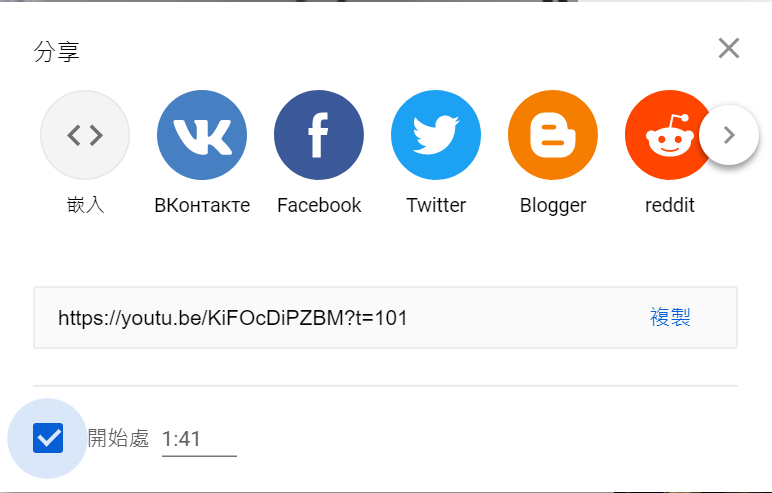 ※下列題目格式可依出題所需,如果一個媒材為對應到多題目的題組，請自行複製增加題目表格，一個題組最多三個題目※ 授權說明：此題組將授權給基隆市海洋教育於教學上使用，不得為商業營利用途。出題者方碧琦、李阿隸方碧琦、李阿隸服務單位基隆市立明德國中學習主題海洋休閒           海洋社會           海洋文化 海洋科學與技術     海洋資源與永續海洋休閒           海洋社會           海洋文化 海洋科學與技術     海洋資源與永續海洋休閒           海洋社會           海洋文化 海洋科學與技術     海洋資源與永續海洋休閒           海洋社會           海洋文化 海洋科學與技術     海洋資源與永續適用年段低     中     高     國中     高中低     中     高     國中     高中低     中     高     國中     高中低     中     高     國中     高中類型文章   圖像   影音(限Youtube連結)文章   圖像   影音(限Youtube連結)文章   圖像   影音(限Youtube連結)文章   圖像   影音(限Youtube連結)媒材1.海洋酸化https://www.youtube.com/watch?v=sNRq9i-iqYw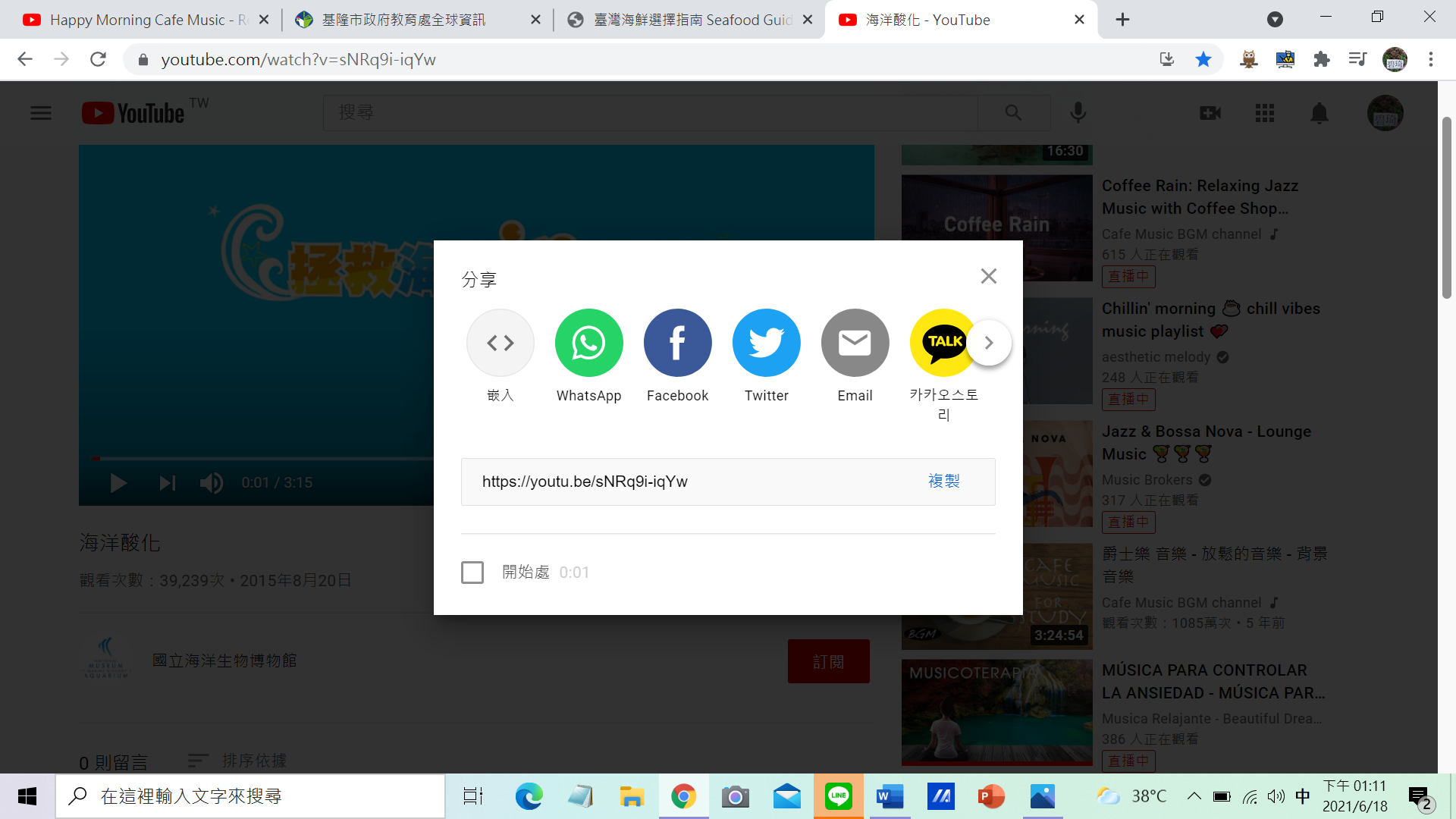 2.台灣海鮮選擇指南https://fishdb.sinica.edu.tw/seafoodguide/3.海洋能知識網http://www.nepii.tw/KM/ME/index.html1.海洋酸化https://www.youtube.com/watch?v=sNRq9i-iqYw2.台灣海鮮選擇指南https://fishdb.sinica.edu.tw/seafoodguide/3.海洋能知識網http://www.nepii.tw/KM/ME/index.html1.海洋酸化https://www.youtube.com/watch?v=sNRq9i-iqYw2.台灣海鮮選擇指南https://fishdb.sinica.edu.tw/seafoodguide/3.海洋能知識網http://www.nepii.tw/KM/ME/index.html1.海洋酸化https://www.youtube.com/watch?v=sNRq9i-iqYw2.台灣海鮮選擇指南https://fishdb.sinica.edu.tw/seafoodguide/3.海洋能知識網http://www.nepii.tw/KM/ME/index.html出處自編引用海洋酸化https://www.youtube.com/watch?v=sNRq9i-iqYw台灣海鮮選擇指南https://fishdb.sinica.edu.tw/seafoodguide/海洋能知識網http://www.nepii.tw/KM/ME/index.html引用海洋酸化https://www.youtube.com/watch?v=sNRq9i-iqYw台灣海鮮選擇指南https://fishdb.sinica.edu.tw/seafoodguide/海洋能知識網http://www.nepii.tw/KM/ME/index.html引用海洋酸化https://www.youtube.com/watch?v=sNRq9i-iqYw台灣海鮮選擇指南https://fishdb.sinica.edu.tw/seafoodguide/海洋能知識網http://www.nepii.tw/KM/ME/index.html題目題目1-1.海洋酸化的主要原因? 1-1.海洋酸化的主要原因? 選項A氮氣 A氮氣 B二氧化碳選項C氫氣C氫氣D二氧化氮答案BBB題目題目1-2.請問二氧化碳的主要來源?  1-2.請問二氧化碳的主要來源?  選項A 人類交談造成的廢氣A 人類交談造成的廢氣B植物光合作用造成選項C工業及交通運輸所排放的廢氣C工業及交通運輸所排放的廢氣D海中海藻造成答案CCC題目題目1-3.二氧化碳與海水作用會形成麼?  1-3.二氧化碳與海水作用會形成麼?  選項A硫酸A硫酸B鹽酸選項C硝酸C硝酸D碳酸答案DDD題目題目2-1.甚麼原因造成全球海洋資源與海洋生物多樣性正快速地衰退?  (可複選)2-1.甚麼原因造成全球海洋資源與海洋生物多樣性正快速地衰退?  (可複選)選項A過度捕撈A過度捕撈B棲地破壞選項C海環境汙染C海環境汙染D外來種入答案A、B、C、DA、B、C、DA、B、C、D題目題目2-2.海鮮挑選原則:  (可複選)2-2.海鮮挑選原則:  (可複選)選項A不買食物鏈高層的大型掠食魚A不買食物鏈高層的大型掠食魚B越貴越好 選項C顏色鮮艷看起來比較好吃 C顏色鮮艷看起來比較好吃 D臺灣在地生產的海鮮答案A、DA、DA、D題目題目2-3.選出避免食用的海鮮  (可複選)2-3.選出避免食用的海鮮  (可複選)選項A翻車魚 A翻車魚 B黑鮪 選項C 牡蠣C 牡蠣D野生龍蝦答案A、B、DA、B、DA、B、D題目題目3-1. 海洋的能量哪裡來? (可複選)3-1. 海洋的能量哪裡來? (可複選)選項A海底發電 A海底發電 B陽輻射能與天體之間的萬有引力選項C陸地電力公司提供 C陸地電力公司提供 D海藻行光合作用造成 答案BBB題目題目3-2. 熱帶海洋的水溫下降1℃會釋放幾仟瓦的能量?3-2. 熱帶海洋的水溫下降1℃會釋放幾仟瓦的能量?選項A  1千瓦 A  1千瓦 B  1200瓦選項C  1200千瓦 C  1200千瓦 D  1000千瓦答案CCC題目題目3-3. 海洋能有哪些?(可複選)3-3. 海洋能有哪些?(可複選)選項A海流能A海流能B太陽輻射能選項C潮汐能C潮汐能D、海洋温差能答案A、C、DA、C、DA、C、D